ELEMENTI I NAČINI VREDNOVANJA USVOJENOSTI ODGOJNO-OBRAZOVNIH  ISHODA TIJEKOM I NA KRAJU ŠKOLSKE GODINE U 8. RAZREDU OSNOVNE ŠKOLE Elementi vrednovanja u 8. razredu osnovne škole u predmetu Hrvatski jezik proizlaze  iz ostvarivanja odgojno-obrazovnih ishoda u trima područjima: A. Hrvatski jezik i komunikacija,  B. Književnost i stvaralaštvo i  C. Kultura i mediji. U svakom području (domeni) predmeta postoje odgojno-obrazovni ishodi čija se  usvojenost vrednuje tijekom i na kraju školske godine.  Razine usvojenosti ishoda na kraju razreda propisane su kurikulumom nastavnog  predmeta Hrvatski jezik. Tijekom školske godine provode se različiti načini praćenja i vrednovanja učeničkih  znanja, vještina i kompetencija.  Tri su načina vrednovanja tijekom učenja: vrednovanje za učenje, vrednovanje kao  učenje i vrednovanje naučenoga. Vrednovanje za učenje služi unapređivanju i planiranju budućega učenja i  poučavanja. Temelji se na razmjeni informacija između učitelja i učenika o učenikovom  napretku i mogućnosti još boljeg napredovanja. Budući da se u vrednovanju za učenje  otkrivaju učenikove potrebe za eventualnim dodatnim pojašnjenjima ili vježbama, ono  učeniku pomaže da napreduje u učenju, a učitelju daje usmjerenje kako i u kojim  područjima učeniku treba pomoći da svlada odgojno-obrazovne ishode u cijelosti.  Neki od oblika vrednovanja za učenje su provjera razumijevanja i učenikova  napredovanja ciljanim pitanjima, vođenje individualnih savjetodavnih razgovora s  učenicima, opažanja učeničkih aktivnosti i ponašanja tijekom učenja i poučavanja  (frontalno, individualno i suradničko). Vrednovanje kao učenje odnosi se na samoprocjenu i vršnjačku procjenu znanja,  vještina, truda i zalaganja na satima Hrvatskoga jezika. Učenici će učiti kako da što  bolje sami procijene vlastite uratke i uočavaju što i kako mogu bolje učiniti. Takav način  vrednovanja provodit će se razgovorima, odgovaranjem na pitanja, ispunjavanjem  tablica i opisnika za samoprocjenu. Važno je prilikom vrednovanja kao učenja da  učenici imaju jasne kriterije (koje im daje učitelj) po kojima procjenjuju vlastite uratke i  uratke ostalih učenika.  Što češće učenici procjenjuju vlastite uratke prema zadanim kriterijima, lakše usvajaju  znanja i vještine koje su im potrebne za svladavanje zadanih zadataka budući da  neprestano osvještavaju koji su elementi potrebni da bi ostvarili pojedine odgojno obrazovne ishode. Vrednovanje naučenoga provodi se usmenim odgovaranjem gradiva, pisanim  provjerama znanja zadatcima otvorenog i zatvorenog tipa i predstavljanjem projekata,  praktičnih radova ili izvedbom zadanih govornih ili razgovornih oblika. Prije svakog vrednovanja naučenoga, za svako područje koje se provjerava, učiteljica  će učenicima dati jasne kriterije i mjerila vrednovanja kako bi točno znali koje su  sastavnice uspješne izvedbe i područja učenja koje se vrednuje.Usmeno odgovaranje i aktivnosti na satu mogu biti vrednovani na svakom školskom  satu bez prethodne najave. Pisane provjere znanja kojima je obuhvaćena velika nastavna cjelina najavljuju se  učenicima mjesec dana unaprijed, a zatim će učenici biti podsjećani na njih dva tjedna  i tjedan dana prije pisanja ispita, kad će ujedno i ponavljati sadržaje koji će se  provjeravati.  Kratke provjere znanja najavljuju se nekoliko dana unaprijed. Kriteriji bodovanja pisanih provjera znanja: Ishodi A.8.4., A.8.5. i A.8.6. (OŠ HJ A.8.4. Učenik piše raspravljačke tekstove u  skladu s temom i prema planu. OŠ HJ A.8.5. Učenik oblikuje tekst i primjenjuje  znanja o rečenicama po sastavu na oglednim i čestim primjerima. OŠ HJ A.8.6.  Učenik uspoređuje različite odnose među riječima te objašnjava njihovo značenje u  različitim kontekstima.) te B.8.2. (OŠ HJ B.8.2. Učenik interpretira književni tekst na  temelju vlastitoga čitateljskog iskustva i znanja o književnosti.) provjeravat će se i  pisanim provjerama znanja.  Pisane provjere ocjenjuju se prema broju bodova koje je učenik ostvario.  Pisane provjere boduju se prema postotku od kojega učitelj u pojedinim pisanim  provjerama iz opravdanih razloga može odstupiti najviše do 10 %. 90 – 100 % točno riješenih zadataka – odličan (5) 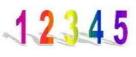 78 – 89 % točno riješenih zadataka – vrlo dobar (4) 64 – 77 % točno riješenih zadataka – dobar (3) 51– 63 % točno riješenih zadataka – dovoljan (2) 0 – 50 % točno riješenih zadataka – nedovoljan (1) Dvjema školskim zadaćama provjeravat će se ishod A.8.4. (OŠ HJ A.8.4. Učenik piše  raspravljačke tekstove u skladu s temom i prema planu.). Od učenika će se očekivati  da napiše dva raspravljačka teksta vidljive trodijelne strukture, sadržajne smislenosti te problemskoga i/ili kritičkoga gledišta. Krasnoslov i interpretativno čitanje teksta vrednuju se prema sljedećim sastavnicama:  - razgovjetnost  - primjerena brzina i visina glasa - pravilno izgovaranje i naglašavanje riječi  - prilagođavanje boje glasa ugođaju i poruci pjesme/ teksta - dočaravanje osnovnog ugođaja pjesme/ teksta - pravilno ostvarivanje stanke  - osjećajno recitiranje /čitanje.Književna djela za cjelovito čitanje (lektira): Učenik treba obvezno pročitati 8 književnih djela prema popisu (3 djela u 1.  polugodištu i 4 u 2. polugodištu + jedna izborna lektira). Popis djela i upute za pisanje  učenici dobivaju u rujnu.  Izborna lektira je obvezna, a učenici samostalno biraju naslov među ponuđenima ili u  dogovoru s učiteljicom. Lektira se piše kemijskom olovkom na trgovačkom papiru, a  učenici unaprijed dobivaju pitanja/ zadatke za svako djelo. Upute za pisanje izborne  lektire i popis djela objavljeni su i na mrežnim stranicama škole.  Vrednovanje Vrednovanje djela za samostalno cjelovito čitanje bit će provođeno u skladu s razinama  usvojenosti odgojno-obrazovnih ishoda koji će se radom ostvarivati, a koji će  učenicima biti objašnjeni unaprijed.  Ocjena proizlazi iz različitih aktivnosti koje će se provoditi na satima posvećenima  djelima za samostalno čitanje i uključuje sljedeće elemente vrednovanja:  - je li učenik pročitao djelo u cijelosti - je li točno riješio zadane zadatke (ili: piše li redovito dnevnik čitanja) - jesu li učenički odgovori napisani u skladu s gramatičkim i pravopisnim načelima - uočava li učenik književnoteorijske pojmove u interpretaciji djela - uočava li učenik odnose među likovima i problematiku o kojoj pisac progovara  u djelu - učenikovu aktivnost na satima interpretacije djela i način iznošenja zapažanja  (pojedinačno ili skupno) te sudjelovanje u izradi plakata, prezentacija ili  ilustracija. ZAKLJUČNA OCJENA IZ PREDMETA HRVATSKI JEZIK Zaključna je ocjena iz nastavnoga predmeta izraz postignute razine učenikovih  ostvarenosti odgojno-obrazovnih ishoda u nastavnome predmetu/području i rezultat  ukupnoga procesa vrednovanja tijekom nastavne godine, a izvodi se temeljem  elemenata vrednovanja te ne mora proizlaziti iz aritmetičke sredine upisanih ocjena.  Ako je učenik iz određene sastavnice (jezik i komunikacija /književnost i stvaralaštvo/  kultura i mediji) negativno ocijenjen, može biti upućen na pohađanje dopunske  nastave/ popravnoga ispita.  Kod zaključivanja ocjena na kraju nastavne godine uzimaju se u obzir:  a) ocjene koje je učenik ostvario na temelju brojčanog vrednovanja (sumativno  vrednovanje) b) bilješke o radu učenika (formativno vrednovanje). Na temelju sveukupnih bilješki o radu učenika učiteljica na kraju nastavne godine  donosi konačnu bilješku o radu i kompetencijama učenika koju unosi u e-dnevnik na  kraju nastavne godine, sukladno prethodno razrađenim kriterijima, a uzimajući u obzir  sljedeće sastavnice (ishode):  a) izvršavanje postavljenih zadataka na nastavi i domaće zadaće  b) redovitost sudjelovanja na nastavi  c) marljivost, samostalnost i kreativnost u izvršavanju zadataka. Na temelju sveukupnih ocjena iz svih elemenata na kraju nastavne godine koje je  učenik dobio, sukladno prethodno razrađenim kriterijima, učiteljica donosi konačnu  ocjenu. Konačna zaključna ocjena temelji se u jednakoj mjeri na postignutim razinama  učenikovih kompetencija iskazanih formativnim vrednovanjem (bilješkama) i  sumativnim vrednovanjem (ocjenama) i ne mora proizlaziti iz aritmetičke sredine  upisanih ocjena.KRITERIJI VREDNOVANJA U NASTAVI HRVATSKOGA JEZIKA PREMA OSTVARENOSTI ODGOJNO-OBRAZOVNIH ISHODA  U 8. RAZREDU OSNOVNE ŠKOLEOŠ HJ C.8.3. Učenik posjećuje kulturne događaje u fizičkome i virtualnome okružju. Ishod se ne vrednuje, samo se prati. Aktivnosti i sadržaji iskazani u ovome ishodu uvjetovani su dobi i  interesima učenika, fizičkim okružjem (lokalne zajednice i njihova ponuda društveno-kulturnih i umjetničkih  sadržaja) te upućivanjem na digitalne sadržaje dostupne svima bez obzira na mjesto školovanja ili  stanovanja. Sadržaji izvanučioničkoga tipa zahtijevaju pojedinačni angažman svakoga učenika, aktiviranje  stečenih znanja i kompetencija u smislu neposrednoga iskustvenoga učenja. Ishodom se potiče osobni  razvoj te aktivno uključivanje učenika u kulturni i društveni život zajednice. A. Hrvatski jezik i komunikacija A. Hrvatski jezik i komunikacijaOdgojno-obrazovni ishod Razina ostvarenosti ishoda na kraju školske  godineOŠ HJ A.8.1. Učenik govori i  razgovara u skladu sa svrhom  govorenja i sudjeluje u planiranoj  raspravi.DOVOLJNA Učenik samo uz pomoć učitelja i na poticaj: - govori tekst u skladu sa svrhom govorenja, izvodi  prethodno pripremljenu prezentaciju različitih sadržaja  uz vizualna pomagala, djelomično ili povremeno razgovijetno govori i primjenjuje govorne vrednote uz pogreške u govoru, zastajkivanja, samoispravljanja, zamuckivanje i poštapalice; raspravlja spontano ili u  planiranoj i pripremljenoj raspravi primjenjujući vještine razgovora u skupini uživljavajući  se u sadržaj govoreći s uvjerenjem. OŠ HJ A.8.1. Učenik govori i  razgovara u skladu sa svrhom  govorenja i sudjeluje u planiranoj  raspravi.DOBRA Učenik djelomično točno, povremeno uz pomoć  učitelja:  - govori tekst u skladu sa svrhom govorenja, izvodi  prethodno pripremljenu prezentaciju različitih sadržaja  uz vizualna pomagala, razgovijetno govori i  primjenjuje govorne vrednote uz pogreške u govoru,  zastajkivanja, samoispravljanja, zamuckivanje i  poštapalice; raspravlja spontano ili u planiranoj i  pripremljenoj raspravi primjenjujući vještine razgovora u skupini uživljavajući  se u sadržaj govoreći s uvjerenjem. OŠ HJ A.8.1. Učenik govori i  razgovara u skladu sa svrhom  govorenja i sudjeluje u planiranoj  raspravi.VRLO DOBRA Učenik uglavnom redovito i točno: - govori tekst u skladu sa svrhom govorenja, izvodi  prethodno pripremljenu prezentaciju različitih sadržaja  uz vizualna pomagala, razgovijetno govori i  primjenjuje govorne vrednote uz izbjegavanje  pogreške u govoru, zastajkivanja, samoispravljanja, zamuckivanje i poštapalice; raspravlja spontano ili u  planiranoj i pripremljenoj raspravi primjenjujući  vještine razgovora u skupini uživljavajući se u sadržaj  govoreći s uvjerenjem. OŠ HJ A.8.1. Učenik govori i  razgovara u skladu sa svrhom  govorenja i sudjeluje u planiranoj  raspravi.ODLIČNA Učenik redovito, samostalno i točno:- govori tekst u skladu sa svrhom govorenja, izvodi  prethodno pripremljenu prezentaciju različitih sadržaja  uz vizualna pomagala, razgovijetno govori i  primjenjuje govorne vrednote uz izbjegavanje  pogreške u govoru, zastajkivanja, samoispravljanja, zamuckivanje i poštapalice; rijetko raspravlja  spontano ili u planiranoj i pripremljenoj raspravi primjenjujući vještine razgovora u skupini uživljavajući  se u sadržaj govoreći s uvjerenjem. OŠ HJ A.8.2. Učenik sluša tekst,  prosuđuje značenje teksta i i povezuje  ga sa stečenim znanjem i iskustvom.DOVOLJNA Učenik samo uz pomoć učitelja i na poticaj:  – razlikuje kritičko slušanje od drugih vrsta slušanja, a  podatke iz slušanoga teksta procjenjuje, prosuđuje i  proširuje značenje teksta na temelju stečenoga  znanja i iskustva; sintetizira sadržaj i objašnjava  značenje nepoznatih riječi služeći se različitim  izvorima: živa riječ, narodna i školska knjižnica,  Internet. OŠ HJ A.8.2. Učenik sluša tekst,  prosuđuje značenje teksta i i povezuje  ga sa stečenim znanjem i iskustvom.DOBRA Učenik djelomično točno, povremeno uz pomoć  učitelja:  – razlikuje kritičko slušanje od drugih vrsta slušanja, a  podatke iz slušanoga teksta procjenjuje, prosuđuje i  proširuje značenje teksta na temelju stečenoga  znanja i iskustva; sintetizira sadržaj i objašnjava  značenje nepoznatih riječi služeći se različitim  izvorima: živa riječ, narodna i školska knjižnica,  Internet. OŠ HJ A.8.2. Učenik sluša tekst,  prosuđuje značenje teksta i i povezuje  ga sa stečenim znanjem i iskustvom.VRLO DOBRA Učenik uglavnom redovito i točno: – razlikuje kritičko slušanje od drugih vrsta slušanja, a  podatke iz slušanoga teksta procjenjuje, prosuđuje i  proširuje značenje teksta na temelju stečenoga  znanja i iskustva; sintetizira sadržaj i objašnjava  značenje nepoznatih riječi služeći se različitim  izvorima: živa riječ, narodna i školska knjižnica,  Internet. OŠ HJ A.8.2. Učenik sluša tekst,  prosuđuje značenje teksta i i povezuje  ga sa stečenim znanjem i iskustvom.ODLIČNA Učenik redovito, samostalno i točno:  – razlikuje kritičko slušanje od drugih vrsta slušanja, a  podatke iz slušanoga teksta procjenjuje, prosuđuje i  proširuje značenje teksta na temelju stečenoga  znanja i iskustva; sintetizira sadržaj i objašnjava  značenje nepoznatih riječi služeći se različitim  izvorima: živa riječ, narodna i školska knjižnica,  Internet.OŠ HJ A.8.3. Učenik čita tekst,  prosuđuje značenje teksta i povezuje  ga s prethodnim znanjem i iskustvom.DOVOLJNA Učenik samo uz pomoć učitelja i na poticaj:  – čita tekst u različite svrhe te uočava utjecaj slikovnih  elemenata i grafičke strukture na razumijevanje  teksta; piše sažetak; stvara vizualne prikaze (npr.  plakate), grafičke organizatore (npr. Vennov dijagram,  strukturirane mape) sintetizirajući sadržaj pročitanoga  teksta; uspoređuje podatke iz različitih izvora radi  procjene pouzdanosti, točnosti i autorstva u skladu sa  zadatkom; prosuđuje čitani tekst na temelju  prethodnoga znanja i iskustva proširujući značenje  čitanoga teksta čitajući nove tekstove iste ili slične  tematike te objašnjava značenje nepoznatih riječi  služeći se različitim izvorima.OŠ HJ A.8.3. Učenik čita tekst,  prosuđuje značenje teksta i povezuje  ga s prethodnim znanjem i iskustvom.DOBRA Učenik djelomično točno, povremeno uz pomoć  učitelja:  – čita tekst u različite svrhe te uočava utjecaj slikovnih  elemenata i grafičke strukture na razumijevanje  teksta; piše sažetak; stvara vizualne prikaze (npr.  plakate), grafičke organizatore (npr. Vennov dijagram,  strukturirane mape) sintetizirajući sadržaj pročitanoga  teksta; uspoređuje podatke iz različitih izvora radi  procjene pouzdanosti, točnosti i autorstva u skladu sa  zadatkom; prosuđuje čitani tekst na temelju  prethodnoga znanja i iskustva proširujući značenje  čitanoga teksta čitajući nove tekstove iste ili slične  tematike te objašnjava značenje nepoznatih riječi  služeći se različitim izvorima.VRLO DOBRA Učenik uglavnom redovito i točno: – čita tekst u različite svrhe te uočava utjecaj slikovnih  elemenata i grafičke strukture na razumijevanje  teksta; piše sažetak; stvara vizualne prikaze (npr.  plakate), grafičke organizatore (npr. Vennov dijagram,  strukturirane mape) sintetizirajući sadržaj pročitanoga  teksta; uspoređuje podatke iz različitih izvora radi  procjene pouzdanosti, točnosti i autorstva u skladu sa  zadatkom; prosuđuje čitani tekst na temelju  prethodnoga znanja i iskustva proširujući značenje  čitanoga teksta čitajući nove tekstove iste ili slične  tematike te objašnjava značenje nepoznatih riječi  služeći se različitim izvorima.ODLIČNA Učenik redovito, samostalno i točno:– čita tekst u različite svrhe te uočava utjecaj slikovnih  elemenata i grafičke strukture na razumijevanje  teksta; piše sažetak; stvara vizualne prikaze (npr.  plakate), grafičke organizatore (npr. Vennov dijagram,  strukturirane mape) sintetizirajući sadržaj pročitanoga  teksta; uspoređuje podatke iz različitih izvora radi  procjene pouzdanosti, točnosti i autorstva u skladu sa  zadatkom; prosuđuje čitani tekst na temelju  prethodnoga znanja i iskustva proširujući značenje  čitanoga teksta čitajući nove tekstove iste ili slične  tematike te objašnjava značenje nepoznatih riječi  služeći se različitim izvorima.OŠ HJ A.8.4. Učenik piše raspravljačke  tekstove u skladu s temom i prema  planu.DOVOLJNA Učenik samo uz pomoć učitelja i na poticaj:  – pristupa temi s istraživačkoga, problemskog i  kritičkog gledišta te nudi moguća rješenja istražujući temu i uzimajući u obzir različite dokaze, primjere i  iskustva; jasno izražava stav i oblikuje temu iznoseći  predodžbe, misli, znanja, asocijacije, stavove,  prosudbe, iskustva i osjećaje te određuje način  pristupa temi i s tim usklađuje stilski izraz; piše tekst u zadanim veličinama s obzirom na vrijeme i dužinu teksta s prepoznatljivom komunikacijskom funkcijom u  kojem dolaze do izražaja svjesnost i proces  razlaganja zamisli te ga dorađuje, skraćuje i jezično  dotjeruje za predstavljanje; izabire slikovni materijal  koji pojašnjava tekst koji piše i točno piše veliko  početno slovo u jednorječnim i višerječnim imenima te  pravopisne znakove u rečenici. OŠ HJ A.8.4. Učenik piše raspravljačke  tekstove u skladu s temom i prema  planu.DOBRA Učenik djelomično točno, povremeno uz pomoć  učitelja:  – pristupa temi s istraživačkoga, problemskog i  kritičkog gledišta te nudi moguća rješenja istražujući temu i uzimajući u obzir različite dokaze, primjere i  iskustva; jasno izražava stav i oblikuje temu iznoseći  predodžbe, misli, znanja, asocijacije, stavove,  prosudbe, iskustva i osjećaje te određuje način  pristupa temi i s tim usklađuje stilski izraz; piše tekst u zadanim veličinama s obzirom na vrijeme i dužinu teksta s prepoznatljivom komunikacijskom funkcijom u  kojem dolaze do izražaja svjesnost i proces  razlaganja zamisli te ga dorađuje, skraćuje i jezično  dotjeruje za predstavljanje; izabire slikovni materijal  koji pojašnjava tekst koji piše i točno piše veliko  početno slovo u jednorječnim i višerječnim imenima te  pravopisne znakove u rečenici. VRLO DOBRA Učenik uglavnom redovito i točno:  – pristupa temi s istraživačkoga, problemskog i  kritičkog gledišta te nudi moguća rješenja istražujući temu i uzimajući u obzir različite dokaze, primjere i  iskustva; jasno izražava stav i oblikuje temu iznoseći  predodžbe, misli, znanja, asocijacije, stavove,  prosudbe, iskustva i osjećaje te određuje način  pristupa temi i s tim usklađuje stilski izraz; piše tekst u zadanim veličinama s obzirom na vrijeme i dužinu teksta s prepoznatljivom komunikacijskom funkcijom u  kojem dolaze do izražaja svjesnost i proces  razlaganja zamisli te ga dorađuje, skraćuje i jezično  dotjeruje za predstavljanje; izabire slikovni materijal  koji pojašnjava tekst koji piše i točno piše veliko  početno slovo u jednorječnim i višerječnim imenima te  pravopisne znakove u rečenici. ODLIČNA Učenik redovito, samostalno i točno:  – pristupa temi s istraživačkoga, problemskog i  kritičkog gledišta te nudi moguća rješenja istražujući temu i uzimajući u obzir različite dokaze, primjere i  iskustva; jasno izražava stav i oblikuje temu iznoseći  predodžbe, misli, znanja, asocijacije, stavove,  prosudbe, iskustva i osjećaje te određuje način  pristupa temi i s tim usklađuje stilski izraz; piše tekst u zadanim veličinama s obzirom na vrijeme i dužinu teksta s prepoznatljivom komunikacijskom funkcijom u  kojem dolaze do izražaja svjesnost i proces  razlaganja zamisli te ga dorađuje, skraćuje i jezično  dotjeruje za predstavljanje; izabire slikovni materijal  koji pojašnjava tekst koji piše i točno piše veliko  početno slovo u jednorječnim i višerječnim imenima te  pravopisne znakove u rečenici. OŠ HJ A.8.5. Učenik oblikuje tekst i  primjenjuje znanja o rečenicama po  sastavu na oglednim i čestim  primjerima.DOVOLJNA Učenik samo uz pomoć učitelja i na poticaj:  – razlikuje jednostavne i složene rečenice,  objašnjava složene rečenice s obzirom na broj  predikata i s obzirom na vrstu sklapanja surečenica,  razlikuje vrste nezavisnosloženih i zavisnosloženih  rečenica, odnosne i neodređene zamjenice u službi  vezničkih riječi; priložnu rečenicu izriče glagolskim prilozima. OŠ HJ A.8.5. Učenik oblikuje tekst i  primjenjuje znanja o rečenicama po  sastavu na oglednim i čestim  primjerima.DOBRA Učenik djelomično točno, povremeno uz pomoć  učitelja:  – razlikuje jednostavne i složene rečenice,  objašnjava složene rečenice s obzirom na broj  predikata i s obzirom na vrstu sklapanja surečenica,  razlikuje vrste nezavisnosloženih i zavisnosloženih  rečenica, odnosne i neodređene zamjenice u službi vezničkih riječi; priložnu rečenicu izriče glagolskim  prilozima. VRLO DOBRA Učenik uglavnom redovito i točno:  – razlikuje jednostavne i složene rečenice,  objašnjava složene rečenice s obzirom na broj  predikata i s obzirom na vrstu sklapanja surečenica,  razlikuje vrste nezavisnosloženih i zavisnosloženih  rečenica, odnosne i neodređene zamjenice u službi  vezničkih riječi; priložnu rečenicu izriče glagolskim prilozima. ODLIČNA Učenik redovito, samostalno i točno:  – razlikuje jednostavne i složene rečenice,  objašnjava složene rečenice s obzirom na broj  predikata i s obzirom na vrstu sklapanja surečenica,  razlikuje vrste nezavisnosloženih i zavisnosloženih  rečenica, odnosne i neodređene zamjenice u službi  vezničkih riječi; priložnu rečenicu izriče glagolskim  prilozima. OŠ HJ A.8.6. Učenik uspoređuje različite odnose  među riječima te objašnjava njihovo  značenje u različitim kontekstima.DOVOLJNA Učenik samo uz pomoć učitelja i na poticaj: – objašnjava značenja riječi i njihovu ulogu u rečenici  radi razumijevanja i stvaranja tekstova, prepoznaje  različite uloge istoznačnih i suprotnih riječi u  kontekstu, objašnjava česte frazeme funkcionalno ih  uklapajući u vlastiti govor, prepoznaje pleonazme kao  suvišne riječi u govoru i pismu, uočava posuđenice i  riječi iz stranih jezika, objašnjava značenje i svrhu  neologizama, služi se hrvatskim jezičnim savjetnicima  u tiskanome i digitalnome obliku (npr. posjećuje  mrežne stranice jezičnoga sadržaja: savjetnik.ihjj.hr;  bolje.hr, struna.ihjj.hr, rjecnik.neologizam.ffzg.unizg.hr  i sl.). OŠ HJ A.8.6. Učenik uspoređuje različite odnose  među riječima te objašnjava njihovo  značenje u različitim kontekstima.DOBRA Učenik djelomično točno, povremeno uz pomoć  učitelja:  – objašnjava značenja riječi i njihovu ulogu u rečenici  radi razumijevanja i stvaranja tekstova, prepoznaje  različite uloge istoznačnih i suprotnih riječi u  kontekstu, objašnjava česte frazeme funkcionalno ih  uklapajući u vlastiti govor, prepoznaje pleonazme kao  suvišne riječi u govoru i pismu, uočava posuđenice i  riječi iz stranih jezika, objašnjava značenje i svrhu  neologizama, služi se hrvatskim jezičnim savjetnicima  u tiskanome i digitalnome obliku (npr. posjećuje  mrežne stranice jezičnoga sadržaja: savjetnik.ihjj.hr; bolje.hr, struna.ihjj.hr, rjecnik.neologizam.ffzg.unizg.hr  i sl.).VRLO DOBRA Učenik uglavnom redovito i točno: – objašnjava značenja riječi i njihovu ulogu u rečenici  radi razumijevanja i stvaranja tekstova, prepoznaje  različite uloge istoznačnih i suprotnih riječi u  kontekstu, objašnjava česte frazeme funkcionalno ih  uklapajući u vlastiti govor, prepoznaje pleonazme kao  suvišne riječi u govoru i pismu, uočava posuđenice i  riječi iz stranih jezika, objašnjava značenje i svrhu  neologizama, služi se hrvatskim jezičnim savjetnicima  u tiskanome i digitalnome obliku (npr. posjećuje  mrežne stranice jezičnoga sadržaja: savjetnik.ihjj.hr;  bolje.hr, struna.ihjj.hr, rjecnik.neologizam.ffzg.unizg.hr  i sl.).ODLIČNA Učenik redovito, samostalno i točno: – objašnjava značenja riječi i njihovu ulogu u rečenici  radi razumijevanja i stvaranja tekstova, prepoznaje  različite uloge istoznačnih i suprotnih riječi u  kontekstu, objašnjava česte frazeme funkcionalno ih  uklapajući u vlastiti govor, prepoznaje pleonazme kao  suvišne riječi u govoru i pismu, uočava posuđenice i  riječi iz stranih jezika, objašnjava značenje i svrhu  neologizama, služi se hrvatskim jezičnim savjetnicima  u tiskanome i digitalnome obliku (npr. posjećuje  mrežne stranice jezičnoga sadržaja: savjetnik.ihjj.hr;  bolje.hr, struna.ihjj.hr, rjecnik.neologizam.ffzg.unizg.hr  i sl.). B. Književnost i stvaralaštvo B. Književnost i stvaralaštvoOdgojno-obrazovni ishod Ostvarenost ishoda na kraju školske godineOŠ HJ B.8.1. Učenik obrazlaže odnos  proživljenoga iskustva i iskustva  stečenoga čitanjem književnih  tekstova.DOVOLJNA Učenik samo uz pomoć učitelja i na poticaj:  – uočava da je u književnome tekstu riječ o svijetu i  čovjeku i povezuje vlastiti spoznajni i osjećajni  doživljaj stvarajući cjelovitu sliku o književnome  tekstu; rješava različite problemske vršnjačke situacije  pomoću različitih oblika priča, izražava vlastitu  procjenu etičke, estetske i idejne razine književnoga  teksta te uspoređuje književne tekstove istoga ili  različitih autora, iste književne vrste i tematike i/ ili s  njegovim prilagodbama u drugim medijima.DOBRA Učenik djelomično točno, povremeno uz pomoć  učitelja:  – uočava da je u književnome tekstu riječ o svijetu i  čovjeku i povezuje vlastiti spoznajni i osjećajni  doživljaj stvarajući cjelovitu sliku o književnome  tekstu; rješava različite problemske vršnjačke situacije  pomoću različitih oblika priča, izražava vlastitu  procjenu etičke, estetske i idejne razine književnoga  teksta te uspoređuje književne tekstove istoga ili  različitih autora, iste književne vrste i tematike i/ ili s  njegovim prilagodbama u drugim medijima.VRLO DOBRA Učenik uglavnom redovito i točno:  – uočava da je u književnome tekstu riječ o svijetu i  čovjeku i povezuje vlastiti spoznajni i osjećajni  doživljaj stvarajući cjelovitu sliku o književnome  tekstu; rješava različite problemske vršnjačke situacije  pomoću različitih oblika priča, izražava vlastitu  procjenu etičke, estetske i idejne razine književnoga  teksta te uspoređuje književne tekstove istoga ili  različitih autora, iste književne vrste i tematike i/ ili s  njegovim prilagodbama u drugim medijima.ODLIČNA Učenik redovito, samostalno i točno:  – uočava da je u književnome tekstu riječ o svijetu i  čovjeku i povezuje vlastiti spoznajni i osjećajni  doživljaj stvarajući cjelovitu sliku o književnome  tekstu; rješava različite problemske vršnjačke situacije  pomoću različitih oblika priča, izražava vlastitu  procjenu etičke, estetske i idejne razine književnoga  teksta te uspoređuje književne tekstove istoga ili  različitih autora, iste književne vrste i tematike i/ ili s  njegovim prilagodbama u drugim medijima.DOVOLJNA Učenik samo uz pomoć učitelja i na poticaj: – može uočiti višeslojnost književnoga teksta  (jezičnu, sadržajnu, značenjsku i stilističku), raspravlja o likovima na temelju izgleda, osobina,  govora, razmišljanja, emocionalnih i psihičkih  reakcija i društvenog statusa, obrazlaže važnost  osobnog i društvenog konteksta i odnosa s drugim  tekstovima za cjelovitije razumijevanje književnoga  teksta i objašnjava obilježja poetskoga, proznog i  dramskog teksta te njihove višeznačnosti i  primjenjuje dosad stečena književnoteorijska  znanja.OŠ HJ B.8.2. Učenik interpretira  književni tekst na temelju vlastitoga  čitateljskog iskustva i znanja o  književnosti.DOBRA Učenik djelomično točno, povremeno uz pomoć  učitelja:  – može uočiti višeslojnost književnoga teksta  (jezičnu, sadržajnu, značenjsku i stilističku), raspravlja o likovima na temelju izgleda, osobina,  govora, razmišljanja, emocionalnih i psihičkih  reakcija i društvenog statusa, obrazlaže važnost  osobnog i društvenog konteksta i odnosa s drugim  tekstovima za cjelovitije razumijevanje književnoga  teksta i objašnjava obilježja poetskoga, proznog i  dramskog teksta te njihove višeznačnosti i  primjenjuje dosad stečena književnoteorijska  znanja.OŠ HJ B.8.2. Učenik interpretira  književni tekst na temelju vlastitoga  čitateljskog iskustva i znanja o  književnosti.VRLO DOBRA Učenik uglavnom redovito i točno:  – može uočiti višeslojnost književnoga teksta  (jezičnu, sadržajnu, značenjsku i stilističku), raspravlja o likovima na temelju izgleda, osobina,  govora, razmišljanja, emocionalnih i psihičkih  reakcija i društvenog statusa, obrazlaže važnost  osobnog i društvenog konteksta i odnosa s drugim  tekstovima za cjelovitije razumijevanje književnoga  teksta i objašnjava obilježja poetskoga, proznog i  dramskog teksta te njihove višeznačnosti i  primjenjuje dosad stečena književnoteorijska  znanja.OŠ HJ B.8.2. Učenik interpretira  književni tekst na temelju vlastitoga  čitateljskog iskustva i znanja o  književnosti.ODLIČNA Učenik redovito, samostalno i točno: – može uočiti višeslojnost književnoga teksta  (jezičnu, sadržajnu, značenjsku i stilističku), raspravlja o likovima na temelju izgleda, osobina,  govora, razmišljanja, emocionalnih i psihičkih  reakcija i društvenog statusa, obrazlaže važnost  osobnog i društvenog konteksta i odnosa s drugim  tekstovima za cjelovitije razumijevanje književnoga  teksta i objašnjava obilježja poetskoga, proznog i  dramskog teksta te njihove višeznačnosti i  primjenjuje dosad stečena književnoteorijska  znanja.OŠ HJ B.8.3. Učenik prosuđuje samostalno izabrani književni tekst i uočava svrhu i obilježja  pripadajućega žanra i autora. Književnoteorijska znanja u službi su proširivanja vlastitoga iskustva čitanja i razvijanja pozitivnoga  stava prema čitanju. Učenik: – izražava vlastiti doživljaj književnoga teksta – uočava zajedničke karakteristike omiljenoga žanra i omiljenih autora – uočava svrhu književnoga teksta koji poučava, zabavlja i potiče različite refleksije – prepoznaje svevremenske i općeljudske vrijednosti i ideje koje prenosi književni tekst – argumentirano raspravlja o vrijednostima izabranih književnih tekstova – uvažava različite književne ukuseOŠ HJ B.8.3. Učenik prosuđuje samostalno izabrani književni tekst i uočava svrhu i obilježja  pripadajućega žanra i autora. Književnoteorijska znanja u službi su proširivanja vlastitoga iskustva čitanja i razvijanja pozitivnoga  stava prema čitanju. Učenik: – izražava vlastiti doživljaj književnoga teksta – uočava zajedničke karakteristike omiljenoga žanra i omiljenih autora – uočava svrhu književnoga teksta koji poučava, zabavlja i potiče različite refleksije – prepoznaje svevremenske i općeljudske vrijednosti i ideje koje prenosi književni tekst – argumentirano raspravlja o vrijednostima izabranih književnih tekstova – uvažava različite književne ukuseOŠ HJ B.8.4. Učenik se stvaralački izražava prema vlastitome interesu potaknut različitim  iskustvima i doživljajima književnoga teksta.  Ishod se prati i ne podliježe vrednovanju. Učeniku se nudi stvaralački način izražavanja i  mogućnost dokazivanja u kreativnome izričaju koji je bitno drukčiji od klasične provjere znanja.  Aktivnosti se mogu ostvarivati individualnim i timskim radom. Učitelj cijeni učenikovu samostalnost i  poštuje njegove mogućnosti. Učenik predstavlja uradak razrednomu odjelu, a učitelj ga može  nagraditi ocjenom za izniman trud. Ishodom se ostvaruju međupredmetne teme Osobni i socijalni  razvoj, Učiti kako učiti, Poduzetništvo, Uporaba informacijske i komunikacijske tehnologije. B. Kultura i mediji B. Kultura i medijiOdgojno-obrazovni ishod Ostvarenost ishoda na kraju školske godineOŠ HJ C.8.1. Učenik prosuđuje utjecaj  medijskih tekstova radi  komercijalizacije.DOVOLJNA Učenik samo uz pomoć učitelja i na poticaj:  – uočava sliku stvarnosti koju predstavljaju mediji  radi komercijalizacije i uspoređuje ju s vlastitom  slikom stvarnosti, samostalno izabire i prerađuje  medijske poruke za stvaranje pretpostavki i  donošenje odluka te objašnjava utjecaj medijskih  poruka na oblikovanje vlastitih stavova, uočava  internet kao platformu: internet kao medij svih medija i sastavne elemente hipermedije (međusobno  povezani tekst, slika, video i zvuk); služi se  poveznicama koje proširuju sadržaj teksta.OŠ HJ C.8.1. Učenik prosuđuje utjecaj  medijskih tekstova radi  komercijalizacije.DOBRA Učenik djelomično točno, povremeno uz pomoć  učitelja:  – uočava sliku stvarnosti koju predstavljaju mediji  radi komercijalizacije i uspoređuje ju s vlastitom  slikom stvarnosti, samostalno izabire i prerađuje  medijske poruke za stvaranje pretpostavki i  donošenje odluka te objašnjava utjecaj medijskih  poruka na oblikovanje vlastitih stavova, uočava  internet kao platformu: internet kao medij svih medija i sastavne elemente hipermedije (međusobno  povezani tekst, slika, video i zvuk); služi se  poveznicama koje proširuju sadržaj teksta.OŠ HJ C.8.1. Učenik prosuđuje utjecaj  medijskih tekstova radi  komercijalizacije.VRLO DOBRA Učenik uglavnom redovito i točno:  – uočava sliku stvarnosti koju predstavljaju mediji  radi komercijalizacije i uspoređuje ju s vlastitom  slikom stvarnosti, samostalno izabire i prerađuje  medijske poruke za stvaranje pretpostavki i  donošenje odluka te objašnjava utjecaj medijskih  poruka na oblikovanje vlastitih stavova, uočava  internet kao platformu: internet kao medij svih medija i sastavne elemente hipermedije (međusobno  povezani tekst, slika, video i zvuk); služi se  poveznicama koje proširuju sadržaj teksta.ODLIČNA Učenik redovito, samostalno i točno:  – uočava sliku stvarnosti koju predstavljaju mediji  radi komercijalizacije i uspoređuje ju s vlastitom  slikom stvarnosti, samostalno izabire i prerađuje  medijske poruke za stvaranje pretpostavki i  donošenje odluka te objašnjava utjecaj medijskih  poruka na oblikovanje vlastitih stavova, uočava  internet kao platformu: internet kao medij svih medija i sastavne elemente hipermedije (međusobno  povezani tekst, slika, video i zvuk); služi se  poveznicama koje proširuju sadržaj teksta.OŠ HJ C.8.2. Učenik prosuđuje  popularnokulturne tekstove s obzirom  na književni kontekst i kontekst ostalih  umjetnosti.DOVOLJNA Učenik samo uz pomoć učitelja i na poticaj:  – obrazlaže vezu teksta i svijeta koji ga okružuje,  prosuđuje značenje popularnokulturnih tekstova  povezujući ih s društvenim, ekonomskim i kulturnim  okružjem, tumači priču i likove kao temelje  popularnokulturnih tekstova, tj. kao objekte  identifikacije, objašnjava postojanje različitih,  njemu poznatih supkultura (gejmeri, šminkeri,  emoi, hipsteri...) i uspoređuje popularnu kulturu s  tzv. visokom kulturom na poznatim primjerima iz  književnosti ili drugih umjetnosti.OŠ HJ C.8.2. Učenik prosuđuje  popularnokulturne tekstove s obzirom  na književni kontekst i kontekst ostalih  umjetnosti.DOBRA Učenik djelomično točno, povremeno uz pomoć  učitelja:  – obrazlaže vezu teksta i svijeta koji ga okružuje,  prosuđuje značenje popularnokulturnih tekstova  povezujući ih s društvenim, ekonomskim i kulturnim  okružjem, tumači priču i likove kao temelje  popularnokulturnih tekstova, tj. kao objekte  identifikacije, objašnjava postojanje različitih,  njemu poznatih supkultura (gejmeri, šminkeri,  emoi, hipsteri...) i uspoređuje popularnu kulturu s  tzv. visokom kulturom na poznatim primjerima iz  književnosti ili drugih umjetnosti.OŠ HJ C.8.2. Učenik prosuđuje  popularnokulturne tekstove s obzirom  na književni kontekst i kontekst ostalih  umjetnosti.VRLO DOBRA Učenik uglavnom redovito i točno:  – obrazlaže vezu teksta i svijeta koji ga okružuje,  prosuđuje značenje popularnokulturnih tekstova  povezujući ih s društvenim, ekonomskim i kulturnim  okružjem, tumači priču i likove kao temelje  popularnokulturnih tekstova, tj. kao objekte  identifikacije, objašnjava postojanje različitih,  njemu poznatih supkultura (gejmeri, šminkeri,  emoi, hipsteri...) i uspoređuje popularnu kulturu s tzv. visokom kulturom na poznatim primjerima iz  književnosti ili drugih umjetnosti.ODLIČNA Učenik redovito, samostalno i točno:  – obrazlaže vezu teksta i svijeta koji ga okružuje,  prosuđuje značenje popularnokulturnih tekstova  povezujući ih s društvenim, ekonomskim i kulturnim  okružjem, tumači priču i likove kao temelje  popularnokulturnih tekstova, tj. kao objekte  identifikacije, objašnjava postojanje različitih,  njemu poznatih supkultura (gejmeri, šminkeri,  emoi, hipsteri...) i uspoređuje popularnu kulturu s  tzv. visokom kulturom na poznatim primjerima iz  književnosti ili drugih umjetnosti.